IPR.272.1.30.2018								Załącznik  nr 3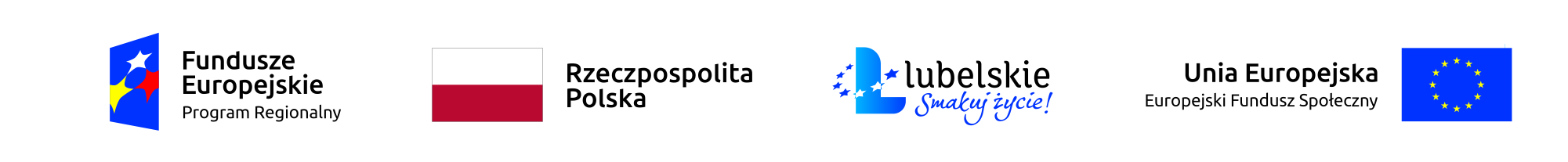 OŚWIADCZENIE WYKONAWCYPrzystępując do udziału w postępowaniu o udzielenie zamówienia publicznego pn.: „Zakup i dostawa ekspresu ciśnieniowego do kawy”  prowadzonego w oparciu o art. 4 pkt 8  Prawo zamówień publicznych.Nazwa Wykonawcy:…………………………………………………………………………………….……………………………………………………………………………………………………………Adres Wykonawcy:……………………………………………………………………………………..………………………………………………………………………………………………………….Oświadczam, że:Spełniam warunki udziału w przedmiotowym postępowaniu określone przez Zamawiającego.Jednocześnie oświadczam, iż:W stosunku do mojego działalności  nie otwarto likwidacji, ani nie ogłoszono jej upadłości. …………………………(miejscowość, data)   						………………………………………………………………                                                 /podpis i pieczątka wykonawcy lub upoważnionego przedstawiciela Wykonawcy/